Репертуар PORTO BANDA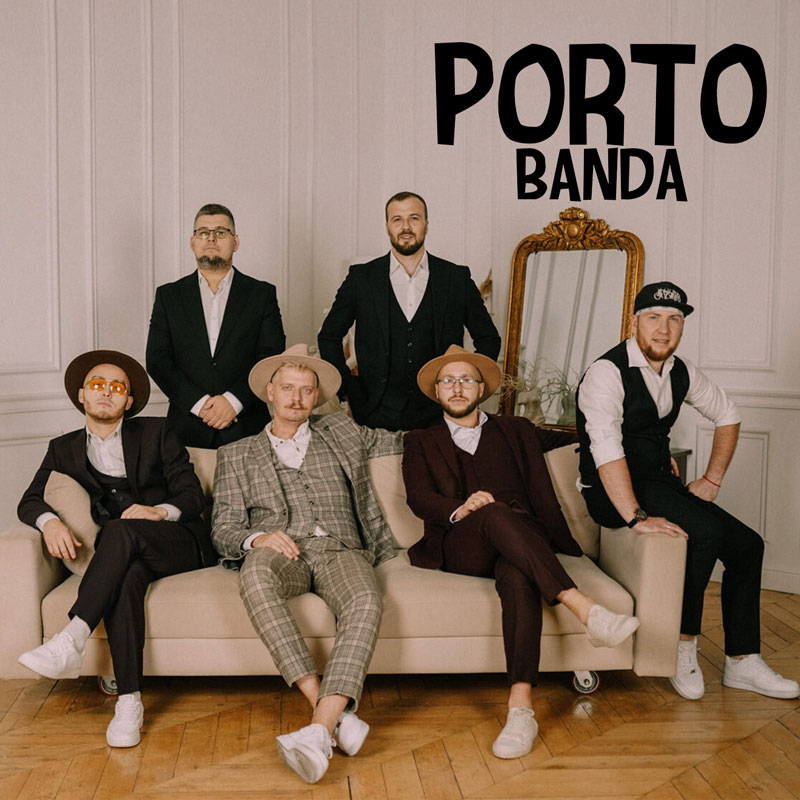 Ниже представлен наш актуальный РЕПЕРТУАР для того, чтобы лучше познакомиться и узнать Ваши музыкальные предпочтения. Здесь Вы можете отметить песни, которые Вы бы ХОТЕЛИ или категорически НЕ ХОТЕЛИ услышать на своем мероприятии.Отечественные исполнители:Агутин Леонид - Хоп хейАгутин Леонид - ОстровАгутин Леонид - Летний дождьАгутин Леонид - На сиреневый лунеАгутин Леонид - Ай ай айАгутин Леонид - Оле олеАгутин Леонид - Как не думать о тебеАгутин Леонид - КоролеваАгутин Леонид - По тебе скучают барыМеладзе Валерий - Девушкам из высшего обществаМеладзе Валерий - Текила любовьМеладзе Валерий - Салют ВераМеладзе Валерий - Се ля виМеладзе Валерий - Самба белого мотылкаМеладзе Валерий - КрасивоМеладзе Валерий - ИностранецМеладзе Валерий - НебесаУма Турман - Ума ТурманУма Турман - ПрасковьяУма Турман - Ты далекоУма Турман - Проститься Ума Турман - Ночной дозорУма Турман - HappyУма Турман - Налей мнеУма Турман - Серега говоритУма Турман - Кажется5nizza - Весна5nizza - Зима5nizza - Натяни5nizza - Забери5nizza - 5nizza5nizza - Солдат5nizza - Ямайка5nizza - Чудесный день5nizza - НеваБраво - Любите девушкиБраво - 7 тысяч над землейБраво - Черный котБраво - Ветер знаетБраво - Этот город Браво - Я то что надоБраво - ВасяБраво - Дорога в облакаБраво - Король оранжевое летоАндрей Губин - Такие девушки как звездыАндрей Губин - НочьАндрей Губин - Зима ХолодаJony - КометаСекрет - КаравеллаМашина времени - Мой другМитяев Олег - ФранцуженкаМитяев Олег - ТронетсяМитяев Олег - Лето это маленькая жизньМитяев Олег - С добрым утром любимаяМитяев Олег - Как здорово что все мы здесьШуфутинский Михаил   - СоседкаШуфутинский Михаил   - 3 СентябрьЧайф - 17 лет Чайф - Ой ЁЧайф - Оранжевое настроениеЧиж - О любвиРанетки  - О тебеНервы - Кофе мой другНервы - Наверное я слишком влюбленНервы - Батареи и трубыАмега - ЛететьНасыров Мурат  - Мальчик хочет в ТамбовНасыров Мурат  - Я это тыСплин - Моё сердцеСплин - РомансСплин - Выхода нет Ленинград - Рыба моей мечтыЛенинград - ЛабутеныAnimal Jazz - Три полоскиDaguda Jazz - Совершенное оружиеDaguda Jazz - Ты и яDaguda Jazz - ДуракаХайфай/Токарев - 7 лепестокЧетвертое апреля - ЛинииНойз МС - Из окнаНойз МС - Выдыхай Нойз МС - Мое мореThe Hatters - Да со мной не простоThe Hatters - КайфменЛяпис - КапиталЛяпис - АуЛяпис - В платье беломРозенбаум Александр - Утиная охотаРозенбаум Александр - Вальс бостонРозенбаум Александр - АуАлсу - ИногдаАлсу - Зимний сонОтпетые мошенники - Моя звездаОтпетые мошенники - Люби меня любиЧеботина Люся  - Солнце монакоЗвери - Я с тобойЗвери - Районы КварталыЗвери - Брюнетки и блондинкиЗвери - Напитки по крепчеНепара - Другая причинаНепара - Плач и смотриZoloto - Грустно на афтерпатиИрина Алегрова - Шальная иператрицаБумбокс - ВахтерамБумбокс - ХоттабычPianoboy - ЭтажиPianoboy - ВедьмаВиагра - БриллиантыВиагра - Три рекиВиагра - 100 шагов назадЛена Терлеева - Забери солнце с собойБратья Гримм - КустурицаБратья Гримм - Хлопай ресницамиКиркоров Филипп - Я за тебя умруКиркоров Филипп - Огонь и водаСергей Лазарев - МолитваСергей Лазарев - В самое сердцеБилан Дима - На берегу небаБилан Дима - Это была любовьПремьер министр - Девочка с севераПремьер министр - У нее глазаТату - Нас не догонятБлестящие - РомантикаИраклий Пирцхалава - Лондон ПарижИраклий Пирцхалава - Я с тобойШура - Отшумели летние дождиЧумаков Алексей - СчастьеИван Дорн - СтыцаменИван Дорн - Целовать другогоИван Дорн - Северное сияниеМаксим - Знаешь ли тыМаксим - ОдиночкаАвраам Руссо - Просто любить тебя Надежда Кадышева - Широка рекаСмысловые Галюцинации - Вечно молодойГрадусы - ГолаяМаша и Медведи - ЛюбочкаМаша и Медведи - ЗемляКороль и Шут - Кукла колдунаМихаил Бублик - Такие новостиПаскаль - Шелковое сердцеШапито - Романы ремаркаПицца - С понедельника по пятницуПицца - ОружиеБорис Гребенщиков - Ну ка мечи стаканы на столБи-2 - Скользкие улицыБи-2 - ВарвараБи-2 - ЛайкиБи-2 - МолитваБи-2 - Ее глазаБи-2 - Мой рокнроллАпина Алена  - ЭлектричкаЮлия Чечерина - ЖараЮлия Чечерина - ТулулаПорнофильмы - Я так соскучилсяСукачев Гарик  - Моя бабушка курит трубкуСтрыкало Валентин  - Яхта-парусСтрыкало Валентин  - ФанкЛель Катя  - Мой мармеладныйСнежина Татьяна  - Позови меня с собойДДТ - ОсеньДДТ - МетельДДТ - Это всеДДТ - Белая рекаДДТ - ПросвистелаДжанго - Холодная ВеснаРожден Ануси - ЗнаешьМакс Корж - Жить в кайфРок Острова - Ничего не говориДискотека авария - Если хочешь остаться - Vaya Con Dios - Ney na na naABBA - Dancing QueenRicky Martin - Livin la vidaMichael Bubble - SwayAvici - Wake me upColdplay - Viva la vidaMaroon 5 - This loveDaft Punk - Get luckyRay Charles - GeorgiaRay Charles - Hit the road JackRobbie Williams - FeelRobbie Williams - SupremeGloria Gaynor - I will surviveLinkin Park - NumbSting - Shape of my heartSting - English man in New YorkSting - RoxanneRHCP - Can't stopDuran Duran - Come undoneMuse - Plug in babyLenny Kraviz - I belong to youLenny Kraviz - Fly awayAnastasia/Ben Moody - Everything burnKings of Leon - Sex on FireThe Kooks - The kidsJames Blunt - I'm yoursAdam Lambert - Whataya want from meElton John - I'm still standingGoo goo dolls - IrisJohn Legend - All of meJessi J - Price TagNotre dam de Paris - Le thempe de cathedrales (french)Idan Rachel - Im telech (hebrew)Звери – Районы кварталыЗвери – ТанцуйЗдравствуй песня – Синий, синий инейЗемляне – Трава у домаИванушки Int. – Тополиный пухКаста – Вокруг шумКомбинация – American BoyКомиссар – Ты уйдёшьКороль и Шут – Кукла колдунаЛасковый Май – Белые розыЛасковый Май – Седая ночьЛенинград – Voodoo PeopleЛенинград – WWWЛеприконсы – Хали–галиЛюся Чеботина – Солнце МонакоМакSим – Трудный возрастМакс Корж – Жить в кайфМакс Корж – Малый повзрослелМашина Времени – ПоворотМоя Мишель – Посмотри в глазаРуки Вверх! (MUSHUP)Сабина Ахметова – Позови меня с собойСергей Лазарев – В самое сердцеСергей Лазарев – Это всё онаСосо Павлиашвили – Небо на ладониСплин – Моё сердцеЧечерина – Тулула/Детские - От Винта/Детские - Лесной олень/Детские - Бременские музыканты/Детские - Луч солнца золотого/Детские - Крылатые качели/Детские - Ветер перемен/Детские - Буратино/Советские песни - Есть только миг/Советские песни - Песня про зайцев/Советские песни - Целовать песок/Советские песни - Счастье вдругДо встречи на Вашем мероприятии!